ANEXO IFORMULÁRIO DE AVALIAÇÃO DO PROJETO DE DISSERTAÇÃOINSTRUÇÕES: Com este formulário, objetiva-se contribuir para o desenvolvimento do Programa de Pós-Graduação em Letras, por intermédio de parâmetros que visam avaliar a qualidade dos Projetos de Dissertação. Cada quesito do Projeto será avaliado por meio dos indicadores N (não), P (parcialmente) ou S (sim). Recomenda-se que haja comentários para todos os critérios e, ainda que breves, nos casos assinalados S (Sim).  Nome do(a) Pós-Graduando(a): _________________________________________________Título do Projeto: ________________________________________________________________________________________________________________________________________Orientador(a): _______________________________________________________________ Parecer Final:(        ) Aprovo, sendo necessário apenas revisão textual final.(        ) Aprovo, sendo necessário fazer alterações a serem reavaliadas pelo orientador.(        ) Não aprovo (neste caso é necessário um parecer técnico justificando a não aprovação, o qual deve ser anexado a este formulário). ____________________________, _____ de __________________ de ________.Nome completo do(a) parecerista:_______________________________________________Assinatura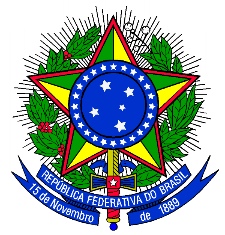 MINISTÉRIO DA EDUCAÇÃOUNIVERSIDADE FEDERAL DO PIAUÍCENTRO DE CIÊNCIAS HUMANAS E LETRASCOORDENAÇÃO DO PROGRAMA DE PÓS-GRADUAÇÃOEM LETRAS (PPGEL) - MESTRADO E DOUTORADOCampus Universitário Petrônio Portella - Bairro Ininga - Teresina-PICEP: 64.049-550 - e-mail: cppgl.cchl@ufpi.edu.br - Fone: (86) 3215-5942Site:  https://sigaa.ufpi.br/sigaa/public/programa/portal.jsf?lc=pt_BR&id=348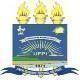               AVALIAÇÃO              AVALIAÇÃO              AVALIAÇÃO              AVALIAÇÃO              AVALIAÇÃOCRITÉRIOS DE AVALIAÇÃOMarque a      coluna com um XMarque a      coluna com um XMarque a      coluna com um XCOMENTÁRIOSCRITÉRIOS DE AVALIAÇÃONPSCOMENTÁRIOSO Projeto está de acordo com as linhas de pesquisa do PPGEL em nível de Mestrado?O objeto/tema de pesquisa é relevante do ponto vista linguístico, educacional, cultural, social ou econômico?O objeto/tema de pesquisa apresenta potencial para alguma contribuição nova, seja em termos teóricos, metodológicos ou aplicados?O problema de pesquisa se apresenta claramente definido? Dialoga com pesquisas prévias e/ou é motivado pela realidade social?O Projeto explora lacunas de pesquisa e faz isso tomando como parâmetro pesquisas prévias divulgadas em repositórios de pesquisa e periódicos nacionais ou internacionais?  A proposta de pesquisa se mostra viável dadas as condições de realização de um Mestrado?A fundamentação teórica proposta é adequada, pertinente e coerente em relação ao problema de pesquisa e está atualizada?A metodologia utilizada é adequada ao problema de pesquisa e aos objetivos traçados?A descrição metodológica se adequa à natureza e ao tipo de pesquisa e ao quadro teórico?Os procedimentos de análise, quando constarem, estão claramente descritos? Eles se mostram adequados aos objetivos de pesquisa?A redação e a linguagem do texto são adequadas ao gênero Projeto de Pesquisa e ao contexto acadêmico de pós-graduação?Pontos fortes do ProjetoPontos frágeis do Projeto